		Accord		Concernant l’adoption de Règlements techniques harmonisés de l’ONU applicables aux véhicules à roues et aux équipements et pièces susceptibles d’être montés ou utilisés sur les véhicules à roues 
et les conditions de reconnaissance réciproque des homologations délivrées conformément à ces Règlements*(Révision 3, comprenant les amendements entrés en vigueur le 14 septembre 2017)_______________		Additif 10 : Règlement ONU no 11		Révision 3 − Amendement 2Complément 2 à la série 04 d’amendements − Date d’entrée en vigueur : 28 mai 2019		Prescriptions uniformes relatives à l’homologation des véhicules 
en ce qui concerne les serrures et organes de fixation des portesLe présent document est communiqué uniquement à titre d’information. Le texte authentique, juridiquement contraignant, est celui du document ECE/TRANS/WP.29/2018/127.Ajouter un nouveau paragraphe 13.10, libellé comme suit :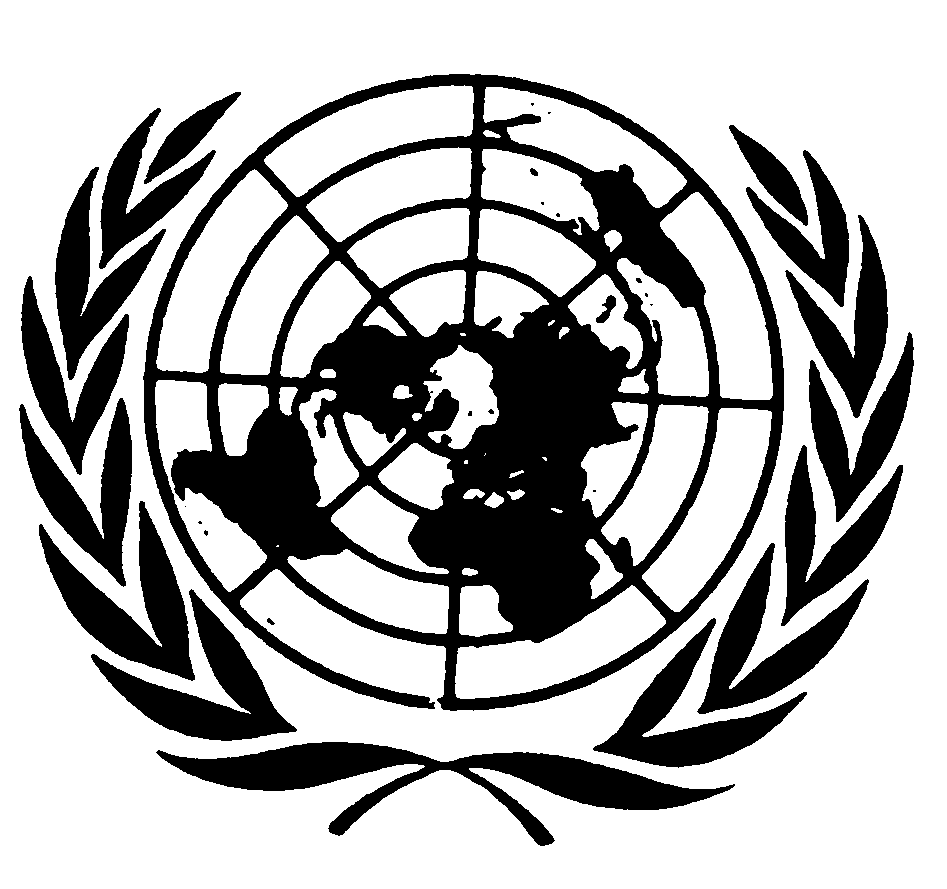 « 13.10	Les Parties contractantes appliquant le présent Règlement doivent continuer à reconnaître les homologations de type accordées au titre des séries précédentes d’amendements audit Règlement délivrées pour la première fois avant le 1er septembre 2016. ».E/ECE/324/Add.10/Rev.3/Amend.2−E/ECE/TRANS/505/Add.10/Rev.3/Amend.2E/ECE/324/Add.10/Rev.3/Amend.2−E/ECE/TRANS/505/Add.10/Rev.3/Amend.224 juin 2019